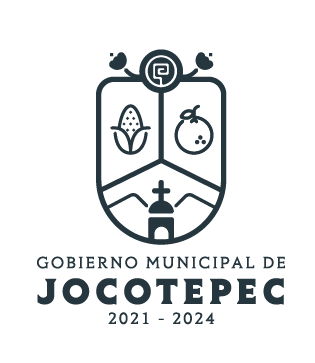 ACTA DE INSTALACIÓN DEL CONCEJO DE PARTICIPACION CIUDADANA Y POPULAR DEL MUNICIPIO DE JOCOTEPEC, JALISCOPERIODO 2021-2024En el Municipio de Jocotepec, Jalisco, siendo las 11:00 horas del día 15 del mes de marzo del año 2022 dos mil veintidós, en Sala Bicentenario del Municipio de Jocotepec, Jalisco, con motivo de la conformación e instalación del CONCEJO MUNICIPAL DE PARTICIPACION CIUDADANA Y POPULAR, DEL MUNICIPIO DE JOCOTEPEC, JALISCO, en cumplimiento a lo establecido en el artículo 11 de la Constitución Política del Estado de Jalisco, en su punto 2, de la Ley del Sistema De Participación Ciudadana y Popular para La Gobernanza del Estado de Jalisco, 38 bis de la Ley de Gobierno y la Administración Publica Municipal del Estado de Jalisco y 7,8,,9,10,11,13,14,15,16, 17 Reglamento de Consejos Consultivos Ciudadanos del Municipio de Jocotepec Jalisco.  42 fracción IV y V y 47 fracciones I y V de la Ley de Gobierno y la Administración Pública Municipal de Jocotepec, ART.3. Fracc. V Reglamento de Participación Ciudadana para la Gobernanza del Municipio de Jocotepec, Jalisco. La sesión es presidida por el Lic. José Miguel Gómez López, en su carácter de Presidente Municipal, el C. Nancy Angelica Pérez Lupercio, en su carácter de Directora de Participación Ciudadana y el Lic. Rogelio Ramos Pérez en su carácter de Secretario General del H. Ayuntamiento. O R D E N    D E L    D I APRIMERO.- Lista de asistencia y verificación y declaración del Quórum y apertura de la sesión.---------------------------------------------------------------------------------------------SEGUNDO.- Lectura y aprobación del orden del día. ---------------------------------------TERCERO. – Mensaje de Bienvenida, integración, conformación y toma de protesta a los ciudadanos que integraran el Concejo Municipal y designación del Presidente del Concejo Municipal de Participación Ciudadana y Popular--------------CUARTO.- Asuntos Generales.--------------------------------------------------------------------QUINTO. - Clausura de la Sesión. ---------------------------------------------------------------